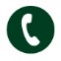 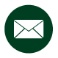 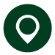 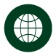 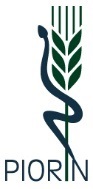 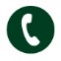 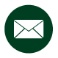 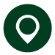 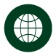 Regulamin konkursu ,,Wakacje z zielnikiem” Organizatorem konkursu jest Wojewódzki Inspektorat Ochrony Roślin i  Nasiennictwa w Opolu,  ul. Wrocławska 172, 45-835 Opole. Konkurs trwa od 01.06.2020r. do 10.09.2020r.Celem Konkursu jest:zainteresowanie młodzieży florą Polski,nauka rozpoznawania polskich gatunków roślin,nauka obserwacji przyrody,rozwijanie talentów artystycznych i twórczego myślenia,popularyzacja wśród młodzieży Międzynarodowego Roku Zdrowia Roślin oraz instytucji Państwowego Inspektoratu Ochrony Roślin i Nasiennictwa.Konkurs skierowany jest do: uczniów klas IV-VIII szkół podstawowych województwa opolskiego.Przedmiot konkursu:Do  konkursu  można zgłaszać jedynie prace indywidualne.Praca musi zostać wykonana manualnie.W skład pracy mogą wchodzić jedynie rośliny zebrane w środowisku naturalnym, kompletne (tj. kwiat lub kwiatostan, liście, łodyga, korzeń), w przypadku roślin drzewiastych i krzewiastych należy pobrać fragment pędu z liśćmi, kwiatami, starannie zebrane i rozłożone w taki sposób aby widoczne były wszystkie ich elementy, okazy należy starannie i estetycznie zasuszyć).Rośliny należy umieszczać pojedynczo na kartkach formatu A4, przyklejonym okazom towarzyszyć powinny: nazwa systematyczna w języku polskim (można, ale nie trzeba w języku łacińskim), data zbioru oraz miejsce, z którego zebrano okaz.Kartki należy połączyć w spójną całość.Do konkursu należy przekazać minimum 20 różnych okazów roślin.Organizator konkursu zastrzega sobie prawo wykorzystania zgłoszonych prac.Nadesłanie zielnika na konkurs jest równoznaczne z akceptacją niniejszego regulaminu.Przynależność systematyczną można określać na podstawie przykładowego opracowania:„Klucz do oznaczania roślin naczyniowych Polski niżowej”  L. RutkowskiPrace konkursowe  wraz z kartą zgłoszenia uczestnictwa należy przesłać na adres organizatora (ul. Wrocławska 172, 45-835 Opole) z dopiskiem na kopercie konkurs na zielnik lub dostarczyć do siedziby organizatora (od poniedziałku do piątku w godzinach 8.00-15.00Karta zgłoszeniowa zawiera imię i nazwisko autora, wiek i klasę, numer telefonu oraz zgodę opiekunów prawnych na udział w konkursie i przetwarzanie danych osobowych dziecka do celów konkursu oraz publikację wizerunku i nagrodzonej pracy do celów marketingowych, w szczególności do upublicznienia jej  na stronie internetowej, wystawach itp.Prace zostaną ocenione przez komisję powołaną przez Wojewódzkiego Inspektora Ochrony Roślin i Nasiennictwa w Opolu, która wyłoni laureatów trzech pierwszych miejsc oraz wyróżnione prace.Organizator nie odpowiada za uszkodzenie prac w trakcie przesyłki.Prace niezgodne z regulaminem nie będą brały udziału w konkursie.Organizator nie zwraca prac.Prace biorące udział w konkursie będą oceniane pod kątem: ilości zebranego materiału, różnorodności roślin, estetyki wykonania i oryginalności.Decyzje Komisji są ostateczne.Lista laureatów oraz autorów wyróżnionych prac będzie ogłoszona na stronie internetowej.Dla laureatów oraz autorów wyróżnionych prac przewidziane są atrakcyjne nagrody:I  miejsce - hulajnoga TOWN 5XL OXELOII miejsce - głośnik przenośny TRONSMART Element T6 Bluetooth III miejsce- słuchawki nauszne JBL  Tune 500BTOrganizator po ogłoszeniu wyników konkursu określi sposób dostarczenia prac konkursowych.Wyniki zostaną ogłoszone 30.09.2020r. na stronie internetowej Wojewódzkiego Inspektoratu Ochrony Roślin i Nasiennictwa w Opolu w zakładce aktualności http://piorin.gov.pl/op-aktualnosci/op-aktualnosci-wojewodzkie/INFORMACJE DOTYCZĄCE PRZETWARZANIA DANYCH1. Administratorem uczestnika konkursu danych osobowych jest Opolski Wojewódzki Inspektor Ochrony Roślin i Nasiennictwa z siedzibą w Opolu (45-835 Opole) ul. Wrocławska 172.2. Opolski Wojewódzki Inspektor Ochrony Roślin i Nasiennictwa wyznaczył Inspektora Ochrony Danych w Wojewódzkim Inspektoracie Ochrony Roślin i Nasiennictwa w Opolu, z którym można się skontaktować pod adresem: 45-835 Opole ul. Wrocławska 172, e-mail: in-opole@piorin.gov.pl.3.  Dane osobowe podane przez uczestnika konkursu, będą przetwarzane w celu organizacji, promocji i przeprowadzenia Konkursu, publikacji informacji o laureatach Konkursu na stronie internetowej Wojewódzkiego Inspektoratu Ochrony Roślin i Nasiennictwa czy w działalności edukacyjno-informacyjnej oraz w mediach w związku z promocją działalności edukacyjnej WIORiN w Opolu, a także w celach archiwizacyjnych i rozliczalności wymaganej przepisami rozporządzenia Parlamentu Europejskiego i Rady (UE) 2016/6791  o ochronie danych osobowych, zwanego dalej RODO, 4. Administrator przetwarza wskazane dane osobowe na podstawie prawnie uzasadnionego interesu, którym jest: - umożliwienie uczestnikom Konkursu wzięcia w nim udziału, - umożliwienie przeprowadzenia konkursu, - opublikowanie informacji o laureatach, - archiwizację dokumentów. 5. Dane osobowe przetwarzane są na podstawie wyrażonej zgody, zgodnie z art. 6 lit. a. RODO. 6. Dane osobowe przechowywane będą zgodnie z wymaganiami ustawy o narodowym zasobie archiwalnym i archiwach2 - przez czas określony w tych przepisach. 7. Osoby, których dane osobowe przetwarza Administrator, mają prawo do: - dostępu do swoich danych oraz otrzymania ich kopii; - sprostowania (poprawiania) swoich danych, jeśli są błędne lub nieaktualne, a także prawo do ich usunięcia, w sytuacji, gdy przetwarzanie danych nie następuje w celu wywiązania się z obowiązku wynikającego z przepisu prawa lub w ramach sprawowania władzy publicznej; - ograniczenia lub wniesienia sprzeciwu wobec przetwarzania danych; - wniesienia skarg.8. Podanie danych osobowych jest dobrowolne, ale konieczne do umożliwienia Administratorowi zorganizowania Konkursu, powiadomienia laureatów o przyznaniu nagród oraz przetwarzaniem danych w związku z prowadzoną działalnością edukacyjno-informacyjną w ramach upowszechniania wiedzy o ochronie i zdrowiu roślin w społeczeństwie.9. Administrator nie przetwarza danych osobowych uczestników konkursu oraz osób wskazanych w załącznikach do ww. Regulaminu w sposób opierający się wyłącznie na zautomatyzowanym przetwarzaniu, w tym profilowaniu. ________________________________________ [1] Rozporządzenie Parlamentu Europejskiego i Rady (UE) 2016/679 z dnia 27 kwietnia w sprawie ochrony osób fizycznych w związku z przetwarzaniem danych osobowych i w sprawie swobodnego przepływu takich danych oraz uchylenia dyrektywy 95/46/WE – zwanego dalej RODO; [2] ustawa z dnia 14 lipca 1983 r. o narodowym zasobie archiwalnym i archiwach (Dz.U. z 2018 r. poz. 217 ze zm.)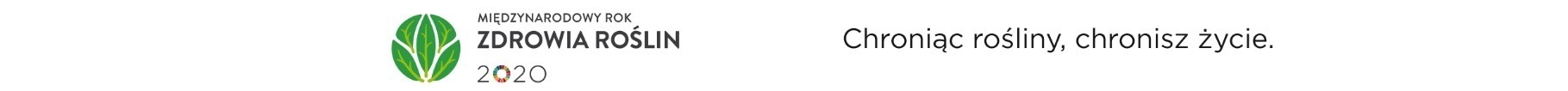 